МАТЕРИАЛЫ ПО ОБОСНОВАНИЮпредоставления разрешения на условно разрешенный вид использования «Туристическое обслуживание» в отношении земельного участка с кадастровым номером 55:20:240801:2857, местоположение которого установлено относительно ориентира, расположенного за пределами участка. Ориентир жилой дом, участок находится примерно в 588 м от ориентира по направлению на северно-восток. Почтовый адрес ориентира: Омская область, Омский район, д.п. Чернолучинский, ул. Пионерская, 4.Пояснительная записка	На основании обращения ИП Козловского Германа Константиновича, в соответствии с Градостроительным кодексом РФ, на общественные обсуждения выносится вопрос о предоставлении разрешения на условно разрешенный вид использования «Туристическое обслуживание» в отношении земельного участка с кадастровым номером 55:20:240801:2857, местоположение которого установлено относительно ориентира, расположенного за пределами участка. Ориентир жилой дом, участок находится примерно в 588 м от ориентира по направлению на северно-восток. Почтовый адрес ориентира: Омская область, Омский район, д.п. Чернолучинский, ул. Пионерская, 4	Указанный участок, согласно Правилам землепользования и застройки Чернолучинского городского поселения расположен в границах территориальной зоны Ж-1 (Зона застройки индивидуальными жилыми домами), где установлены следующие виды разрешенного использования:	Испрашиваемый вид разрешенного использования в зоне Ж-1 – условно разрешенный.	На участке планируется размещение домика семейного спортивного отдыха.Схема расположения земельного участкана карте градостроительного зонирования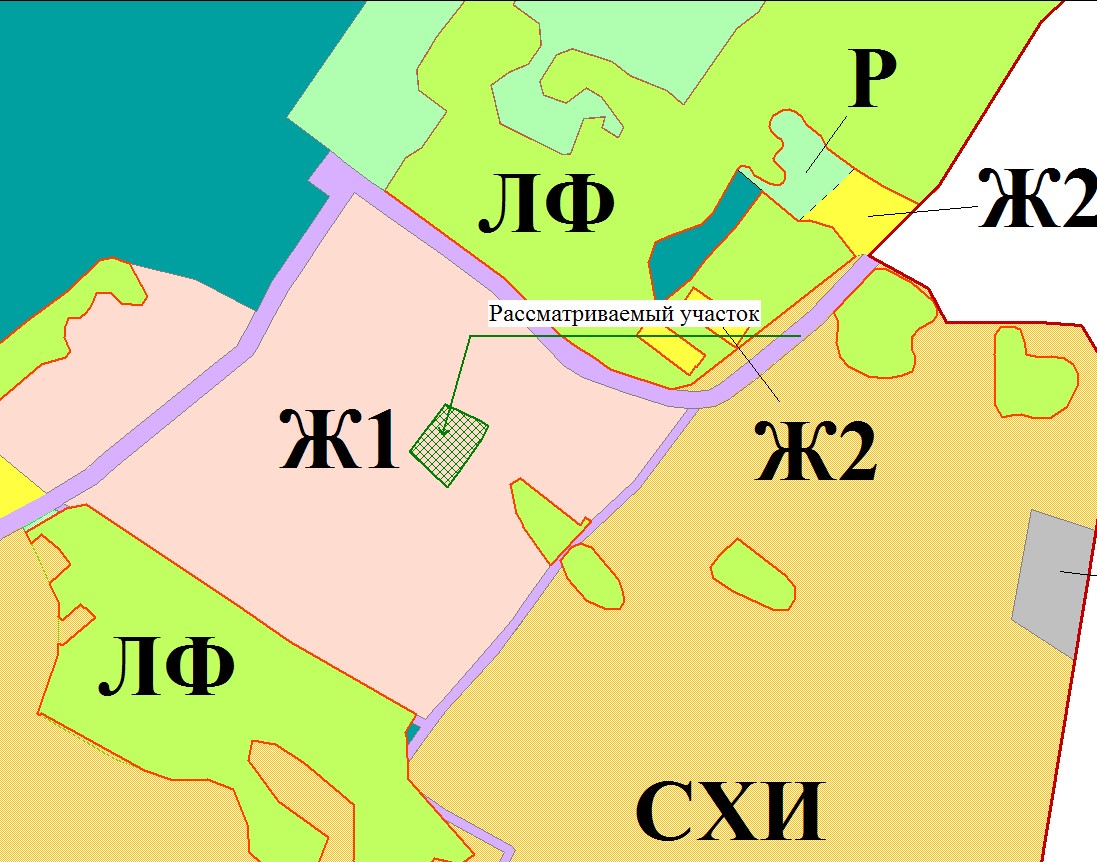 ОсновныеУсловно разрешенныеВспомогательныеДля индивидуального жилищного строительства. Для ведения личного подсобного хозяйства. Блокированная жилая застройка. Малоэтажная многоквартирная застройка. Обслуживание жилой застройки.Спорт. Туристическое обслуживание. Связь.Коммунальное обслуживание. Объекты гаражного назначения.